PO FSE SICILIA 2014-2020 - Avviso pubblico 2/2018 per la costituzione del catalogo regionale dell’offerta formativa e per la realizzazione di percorsi formativi di qualificazione mirati al rafforzamento dell’occupabilità in Sicilia - Sezione ACORSO PER TECNICO DI ACCOGLIENZA TURISTICA         CIP 2018SIXXXPAC00/10003/PG/5003/FG/COF/0500 CUP G35B18003590001Ente Proponente: E.N.E.I.U.S.Sede: SiracusaGRADUATORIA FINALE DELLA RIAPERTURA DELLA SELEZIONE ALLIEVI Concluse le operazioni di selezione, sulla scorta dei criteri indicati dal bando, la Commissione il 12 giugno 2019 elabora la  seguente graduatoria finale. In considerazione di quanto previsto dalla normativa sulla tutela della privacy, di seguito si riporta il risultato finale dei candidati. La CommissioneE.N.E.I.U.S.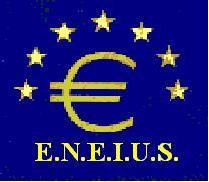 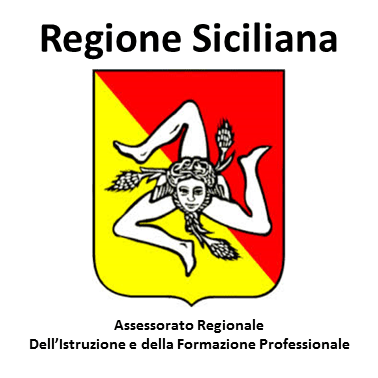 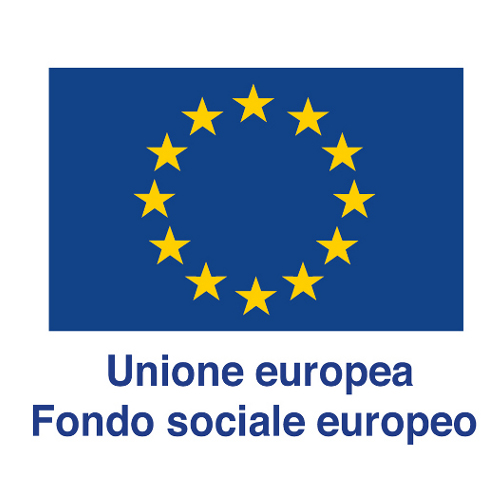 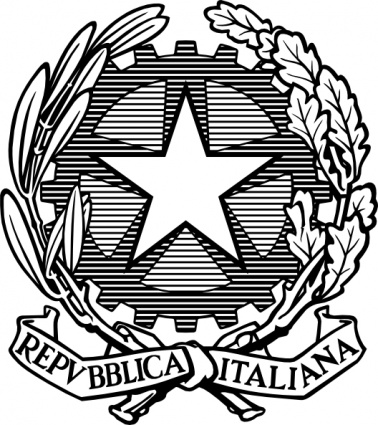 Regione Siciliana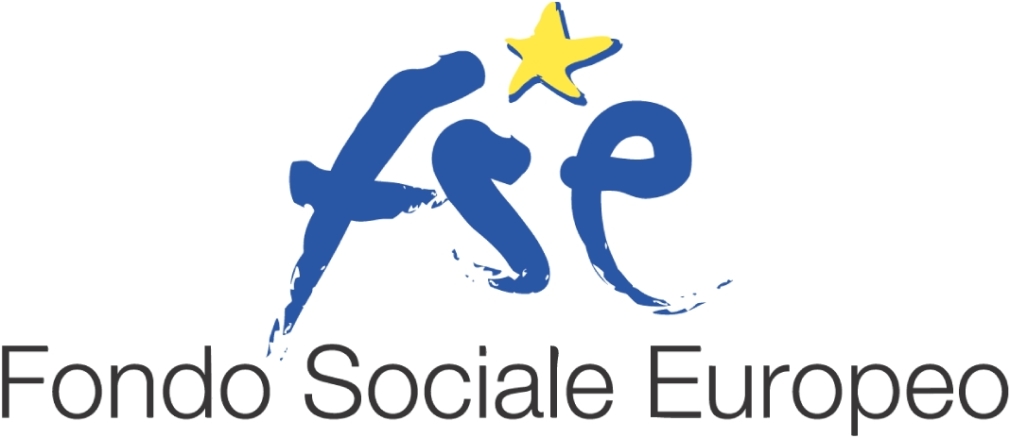 N°COGNOME E NOMEESITO1ZACCO ANNAMARIAIDONEA AMMESSA2PALADINO CLIZIAIDONEA AMMESSA3SCULLI SIMONAIDONEA AMMESSA4FRAGALE CHIARAIDONEA AMMESSA5DI STEFANO CORRADOIDONEO AMMESSO6SERRENTINO FABIOIDONEO AMMESSO7STORACI CHIARAIDONEA ESCLUSA8ANGELICO LUCIAIDONEA ESCLUSA9ZINGALE FRANCESCAIDONEA ESCLUSA10CIANCI ANNAIDONEA ESCLUSA11FIGURA GISELLAIDONEA ESCLUSA12SPADARO LUCIAIDONEA ESCLUSA13FAZZINA MICHELA ADRIANAESCLUSA - ASSENTE ALLA SELEZIONE14GIUFFRIDA SEBASTIANOESCLUSO - ASSENTE ALLA SELEZIONE15MIDOLO MARIA TERESA ESCLUSA - ASSENTE ALLA SELEZIONE  Sig. Giovanni CrisconioDott. Giulio La RosaDott.ssa Irene Maria Messina